 «Работа школьного музея в системе духовно – нравственного воспитания»     Одно из самых сильных и благородных человеческих чувств -любовь к своей родине. «Патриотизм есть не что иное, как желание трудиться на пользу своей страны», - писал наш великий соотечественник Н. А. Добролюбов.Люди всегда любили родную землю, родную природу, родной язык. Передовые люди России во все времена горячо любили свой народ и ненавидели его угнетателей. Они хотели видеть родину свободной и счастливой, идущей впереди всего просвещенного человечества.Первые уроки патриотизма ребенок получает в семье. Родители передают ему свое восприятие жизни: свою любовь к природе, к народной песне, к людям, которые делают жизнь лучше и интереснее.Большое влияние на детей оказывают конкретные проявления патриотических чувств родителей в повседневной жизни. Вот отец, придя с работы, увлеченно рассказывает о своих делах на производстве, об успехах своей бригады, об интересных находках и рационализаторских предложениях. Вот мать листает семейный альбом и рассказывает детям о членах семьи, дедушках и бабушках, которые воевали за родную землю, имеют награды за труд, вспоминает разные истории из жизни семьи, тетушек и дядюшек, сестер и братьев. Вот фотографии из различных турпоходов по родному краю, турпоездок по городам России. О многом расскажут детям книги, театр, кино, музыка. Если в семье ценят искусство, показывают детям шедевры народного творчества и великих мастеров России, уважительно относятся к искусству всех народов нашей родины - все это воспитывает в детях чувство патриотизма.Эффективность использования школьного музея в обучении во многом определяется разнообразием форм и методов классной и внеклассной работы, включающей музейный материал в учебный процесс. В практике нашей школы сложились следующие её виды:- учебная экскурсия в музее;- урок-экскурсия в музее;- использование музейных предметов учащимися в качестве учебных пособий на уроке;- демонстрация музейных предметов во время беседы учителя;- подготовка докладов и сообщений учащимися для уроков по заданию учителя  на основе их самостоятельной работы в музее;- проведение учебно-практических конференций.Экскурсионная, просветительская, методическая работа музея.1.Организация постоянных (с изменением и дополнением) и временных выставок и экспозиций музейных предметов, литературы, тематических материалов, творчества и достижений учащихся, родителей, учителей.2.  Проведение экскурсий, бесед, музейных уроков, устных журналов, классных часов, театрализованных представлений.3. Встречи с ветеранами Великой Отечественной войны и других войн,  жителями поселка, поэтами, другими интересными людьми нашего края4Использование музейных предметов на уроках и во внеклассной работе.Разделы  экспозиции школьного музея:а) Уголок быт казаков: находятся предметы отражающие быт первых поселенцев посёлкаб) Уголок быт горских народов: предметы отражающие быт горцев(посуда ит.д.)в) Стенд «Из истории х.Родниковский»г) Стенд «Из истории пос. Майский»(фотографии предоставленные жителями посёлка)д) Экспозиция «Эхо Великой Отечественной войны»: патроны, снаряды, каски и др. предметы с раскопок, похоронка, фотографии ветеранов ВОВ, рассказы о их жизненном пути.е) Экспозиция «Зоя» (переписка отряда имени Зои Космодемьянской, переписка со школьниками Белоруссии об Османе Касаеве)ж) Альбом «Они служили в армии» «Их профессия – Родину защищать»з)  Альбомы «Из истории Майской школы»и) Выставка книгВоспитание основывается на принципе преемственности поколений, передаче славных боевых и трудовых традиций. Каждый молодой человек стоит у истоков своего жизненного пути, но нельзя идти вперед, не оценивая прошлого, пережитого и выстраданного предыдущими поколениями. Каждый по-своему отвечает на вопрос «С кого делать жизнь?». Большинство подростков выбирают себе в качестве образца для подражания героев предшествующих поколений. Но для этого надо обогатить молодежь знанием примеров героизма, отваги и мужества, то есть надо помочь им найти тот образ героя, который может увлечь и повести за собой. В данное время — это особенно актуально.Детям рассказываем об их предках, которые воевали против фашизма и в «горячих» точках, отстаивали свободу мирных жителей. Показываем их фотографии, вещи, с детьми совершаем экскурсии в музеи боевой славы, устраиваем заочные экскурсии в города-герои, говорим о трудовых наградах - о том, кто из жителей нашего поселка получил звание «Ветеран труда», «Заслуженный строитель», «Отличник народного образования», «Мастер спорта» и т. д.Защита отечества - это священный долг каждого гражданина.,. Задача школы и семьи - воспитать своего сына и ученика так, чтобы он с желанием шел на военную службу в армию, чтобы понимал свою ответственность перед родиной и мог при необходимости стать с оружием в руках на ее защиту.В школе ведется поисковая работа и имеется краеведческий музей. Родители принимают участие в пополнении материала для школьного музея, передают  фотографии своих родственников, которые участвовали в Великой Отечественной войне, воевали в «горячих точках», рассказывают об их подвигах, наградах. Для своих детей они создают климат положительного отношения к службе в армии: «Без воинской службы не стать настоящим мужчиной», «Армия - это порядок и дисциплина. Ежегодно поисковики являются организаторами акций «Георгиевская ленточка», «Бессмертный полк». 21 октября традиционно проходит фестиваль «Белые Журавли».По традиции мы ежегодно принимаем участие в Карачаево - Черкесской республиканской открытой научно - краеведческой конференции научного объединения учащихся «ДАР», и ребята занимают призовые места: Сторожаков Виктор «Школьный музей – центр жизни поселка Майский» – 2 место и Пуликов Владимир «Юность в шинели фронтовой»  – 3 место, Брошко Секция «Культурное наследие. Литературное краеведение» Анастасия «Акбаев- народный поэт КЧР» - 1 место, секция «Культурное наследие»2 место  -  Каппушева Ангелина, 9 классСовет поискового отряда организаторы традиционных встреч с народными поэтами КЧР «У РОДНОГО ОЧАГА», поисковики познакомили учащихся школы с творчеством абазинской поэтессы Фариды Сидахметовой, карачаевского поэта А.А.Акбаева, Аджибеков А….Активисты музея активные помощники в подготовке мероприятий в рамках Месячника оборонно-массовой и военно-патриотической работы ( 1 место в районном конкурсе и 1 место в республиканском конкурсе)Но ветеранов становится все меньше, им трудно выходить из дома. Недостаток личного общения надо восполнять другими формами и методами патриотического воспитания. Это в первую очередь уроки Мира, которые каждый классный руководитель проводит 1 сентября. Здесь он говорит о стремлении нашего государства предотвратить термоядерную войну, о договорах по уничтожению различных ядерных вооружений, о стремлении России погасить военные конфликты, о борьбе с терроризмом…Учитель доносит до детского разума мысль о том, что мир на земле надо защищать, что за нас этого никто не сделает, что каждый гражданин страны должен уметь защитить себя и своих близких.Следующая проблема - проблема возрождения национальной культуры стоит сегодня как никогда остро. Происходящие глобальные изменения в сфере человеческого сознания, в сфере культуры и науки привели к переосмыслению образования. Меняется взгляд на роль индивида в процессе образования, который  ориентируется на самореализацию в личностном и социальном аспектах. Именно личностно ориентированный подход становится ведущим направлением развития образования.Музей  является одним из основных, так как хранение, изучение, интерпретация и актуализация культурных ценностей является главным его предназначением. Это связано с тем, что именно музей транслирует подрастающему поколению социальный опыт и культурное наследие общества. Поэтому его можно рассматривать в качестве значимой духовно – нравственной среды, которая в силу своих специфических возможностей способна создавать особые условия для личностного освоения культурного наследия подрастающим поколением.В контексте образовательной деятельности музея значимой представляется воспитательно-образовательная функция, которая реализуется на основе музейной экспозиции и через различные формы взаимодействия с посетителем, а именно: экскурсии, лекции, семинары, консультации, музейные кружки. В последнее время все большую популярность приобретают нетрадиционные формы – конкурсы и викторины, олимпиады, разнообразные праздники. Наши дети участники различных Всероссийских акций: «Добро не уходит на каникулы», «Блокадный хлеб», «Бессмертный полк»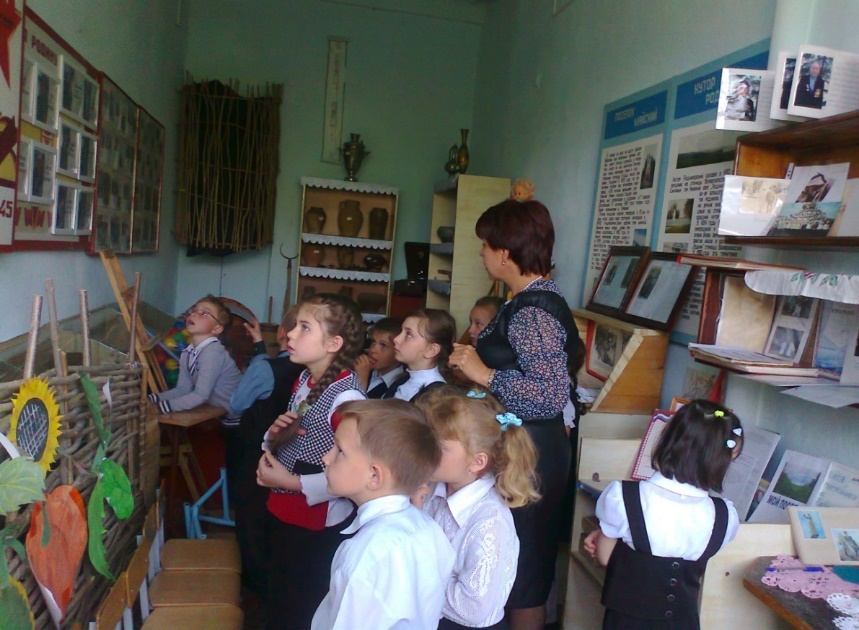 